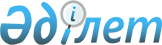 Об установлении квоты рабочих мест для лиц, освободившихся из мест лишения свободы и несовершеннолетних выпускников интернатных организаций
					
			Утративший силу
			
			
		
					Постановление акимата Карасуского района Костанайской области от 30 марта 2011 года № 84. Зарегистрировано Управлением юстиции Карасуского района Костанайской области 20 апреля 2011 года № 9-13-126. Утратило силу - Постановлением акимата Карасуского района Костанайской области от 5 апреля 2012 года № 106

      Сноска. Утратило силу - Постановлением акимата Карасуского района Костанайской области от 05.04.2012 № 106.      В соответствии с подпунктами 5-5), 5-6) статьи 7 Закона Республики Казахстан от 23 января 2001 года "О занятости населения", статьей 31 Закона Республики Казахстан от 23 января 2001 года "О местном государственном управлении и самоуправлении в Республике Казахстан" акимат Карасуского района ПОСТАНОВЛЯЕТ:



      1. Установить квоту рабочих мест для лиц, освобожденных из мест лишения свободы и несовершеннолетних выпускников интернатных организаций в Карасуском районе в размере одного процента от общего числа существующих рабочих мест.



      2. Государственному учреждению "Отдел занятости и социальных программ Карасуского района" принять меры по содействию в трудоустройстве лиц, освобожденных из мест лишения свободы и несовершеннолетних выпускников интернатных организаций, в соответствии с квотой.

       

3. Настоящее постановление вводится в действие по истечении десяти календарных дней после дня его первого официального опубликования.      Аким района                               А. Сейфуллин      СОГЛАСОВАНО:      Начальник государственного

      учреждения "Отдел занятости и

      социальных программ Карасуского

      района"

      ________________ А. Ерменова
					© 2012. РГП на ПХВ «Институт законодательства и правовой информации Республики Казахстан» Министерства юстиции Республики Казахстан
				